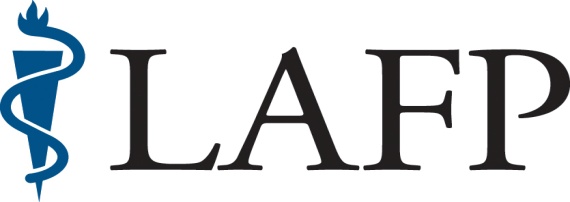 DRAFT MEETING MINUTESBOARD OF DIRECTORS 		Fleming’s Steakhouse, Destin, FLJuly 4, 2018- 6:00 pmROLL CALLROLL CALLJonathan Hunter, MD – PresidentChris Foret, MD – President-ElectTahir Qayyum, MD – Vice PresidentMary Coleman, MD – SecretaryBryan Picou, MD – Treasurer/AAFP Alternate DelegateJames Taylor, MD – Immed. Past PresidentLisa Casey, MD – Vice Speaker
Marguerite Picou, MD – AAFP Delegate
Brandon Page, MD– District 1 Director
Ronnie Slipman, MD – District 1 Alternate DirectorJack Heidenreich, MD – District 3A DirectorRicky Jones, MD – District 4 DirectorRichard Bridges, MD – Distict 6B DirectorKenneth Brown, MD – District 8 DirectorBryan Picou, Jr., MD – District 8 Alt. DirectorGuests Present:Greg AbelRamsey LeblancWayne Gravois, MDKenny LabordeStaff Present:Ragan LeBlanc, Executive Vice PresidentStacy Barbay, Education and Membership DirectorDanielle Edmonson, Marketing and Events Coordinator
Hailey Kuhns, Administrative AssistantJoe Mapes, LobbyistSandy Mapes, LobbyistBilee Yelverton, LobbyistCALL TO ORDERThe meeting was called to order by Dr. Hunter at 7:20 PM.APPROVAL OF MINUTESThe Board reviewed the minutes from the December 14, 2017 Board meeting.  The following motion was adopted by unanimous consent of the Board:MOTION (APPROVED)THAT THE DECEMBER 14, 2017 MINTUES BE APPROVED AS WRITTEN.  THE MOTION CARRIED.REPORTSPresident’s Report – Jonathan Hunter, MDDr. Jonathan Hunter provided the Board with an update on the activities of the LAFP Board of Directors over the past year.  He also stated that a copy of his report was included in the meeting packet.Secretary’s Report – Mary Coleman, MDDr. Mary Coleman submitted a report to the Board that was included in the meeting packet for review and had nothing new to add.Executive Director’s Report – Ragan LeBlanc Ms. LeBlanc stated that her report was included in the meeting packet for everyone to review.  She stated that all of repairs on the LAFP office had been completed including the interior and exterior of the office.  She stated that the office has a new roof, flooring and paint.  She went on to say that an appraiser had looked at the office and that he was putting together a report on the value of the office as well as looking at options for other office space to lease as well as purchase.   Ms. LeBlanc informed the Board that she had some issues that had slowed the process down but would be getting with the subcommittee that Dr. Hunter appointed to review the appraisal report and begin moving forward again with making a decision on either staying in the current location or purchasing or leasing another space.  The “building subcommittee” that consists of Drs. Derek Anderson, Jim Taylor and himself would report back to the board its recommendation.  AAFP Delegate Report – Marguerite “Cissy” Picou, MD, Russell Roberts, MDDr. Hunter referred the board to a copy of the report included in the meeting packet.  OPERATIONS COMMITTEE/TREASURER’S REPORT – BRYAN PICOU, MD – TREASURER/CHAIRDr. Picou presented the Operations Committee and Treasurer’s Report to the Board.  He noted that the Profit Loss Statement for 2017 and 2018 was included in the meeting packet.  Dr. Picou noted that there is $57,000 loss showing in 2017 due to the repairs made on the LAFP office and these repairs not being in the budget.  The LAFP account holdings are $309,377.00 as of July 1, 2018.  He stated that if the board did not have any additional questions, he asked that the board approve the financials.  The following motion was approved by unanimous consent:MOTION (APPROVED)	THAT THE PROFIT AND LOSS STATEMENT FOR 2017, THE PROFIT AND LOSS STATEMENT FOR 2018, AND THE CURRENT ACCOUNT HOLDING BE APPROVED AS SUBMITTED.  THE MOTION CARRIED.NOMINATIONS COMMITTEE REPORTRagan LeBlanc reviewed the slate of nominees that would be submitted during the General Assembly for 2017-2018.  She stated that all positions had been filled and thanked the Board for their input for the 2018 slate.LEGISLATIVE AND ADVOCACY COMMITTEE REPORT - RICHARD BRIDGES, MD -CHAIRDr. Richard Bridges informed the Board that the Committee on Legislative and Membership Issues met continuously over the past year via conference. He then gave an overview of the 2018 legislative session and thanked Mapes & Mapes for assisting with assembling the legislative monitoring report.  Dr. Bridges stated that the most pressing issue this year was the nurse practitioner bills that would have allowed for the collaborative practice agreement to not be required in the hospital or nursing home.  He stated that the LAFP was successful in defeating theses bills but that he expected them to be coming back in full force next year. Dr. Bridges informed the board that the LAFP remained neutral with all of the bills impacting the Louisiana State Board of Medical Examiners.  He went on to update the Board that bills were filed during the session regarding the legalization and decimalization of marijuana.  He informed the board on the survey results that was conducted of the LAFP membership. Dr. Bridges stressed to the Board that the membership needed to get more involved now than ever and that the LAFP was continuing to develop its grassroots support.  He stated that though the LAFP does a great job, that there is still work to do with being able to get in touch with members either through VoterVoice or by text messaging.  MEMBERSHIP COMMITTEE REPORT – ALAN LEBATO, MD -CHAIRDr. Hunter referred the board to a copy of the report included in the meeting packet.  EDUCATION COMMITTEE REPORT Dr. Hunter referred the board to a copy of the report included in the meeting packet referencing the work of the committee over the past year.RESIDENT STUDENT LEADERSHIP COMMITTEE REPORT Dr. Hunter referred the board to a copy of the report included in the meeting packet referencing the work of the committee over the past year.  Residency Programs ReportMembers were referred to the board packet for the Residency Program Directors’ Reports.Family Medicine Department Chairs’ ReportMembers were referred to the board packet for the Medical School Department Chairs’ Reports.NEW BUSINESSANNUAL ASSEMBLY UPDATESMs. LeBlanc reviewed the registration numbers for Annual Assembly.  She noted that 54 exhibit booths were sold for the meeting.  Also, she reviewed the sponsorships and grant funding received for the meeting. Lastly she stated that there was over 82 attendees registered for the conference.GENERAL ASSEMBLY MEETINGFollow-Up Actions Taken on Resolutions from 2017 MeetingMrs. LeBlanc reported to the Board that all actions for any resolutions have been completed.Guest SpeakersMs. LeBlanc informed the Board that Vindell Washington, MD, Chief Medical Officer at Blue Cross Blue Shield and AAFP Board Chair, John Meigs, MD was scheduled to address the General Assembly on Friday, July 6th.  She stated that the meeting would begin at 1pm. AWARDS AND INSTALLATION – SATURDAY, JULY 7, 2018 AT 12:45 PMMs. LeBlanc reminded the members that Awards and Installation will be held on Saturday, July 7th at 12:45 PM and that officer and committee members’ pictures would be taken.  MEDICAL SCHOOL/MATCH DATA TABLESMs. LeBlanc told the Board that the 2018 medical school and match data was located in the packet.  She stated that she was happy to report that the Louisiana Family Medicine Residency programs had a 100% match fill rate this year. She informed the Board that even though Louisiana graduates close to 500 medical students each year, only an average of 40 was choosing Family Medicine and about half of those were actually choosing Louisiana residency programs.  LSBME BOARD OF DIRECTORS – LAFP NOMINATION/THANK YOU LETTERDr. Hunter informed the Board that the LAFP has one nominee that serves on the Louisiana State Board of Medical Examiners Board of Directors.  He stated that because Dr. Mark Dawson’s term had expired, the LAFP was asked to submit a list of nominations to the Governor to make a selection.  He went on to report that the Executive Committee had met and discussed the names that had been submitted to the LAFP for consideration.  He reported to the Board that after collaboration with the Executive Committee, he had chosen Dr. James Taylor to be nominated for the position.AAFP CONGRESS OF DELEGATES – LA DELEGATION RESOLUTIONDr. Hunter discussed the resolution included in the meeting packet regarding late term abortions.  Dr. Gravois informed the Board that the resolution was brought to the AAFP Congress of Delegates and not passed.  He stated that he was requesting that the Louisiana Delegation bring the resolution again and try to get the support of other states.  Dr. Taylor informed the Board that he presented the resolution in the reference committee last year.  He stated that after talking to other states, clarification was needed in the resolution. The following motion was approved by unanimous consent:MOTION (APPROVED)THAT THE LAFP SUBMIT A RESOLUTION TO THE AAFP CONGRESS OF DELEGATES STARTING IN 2018, WITH THE ULTIMATE GOAL OF AAFP'S ADOPTION OF A POLICY THAT OPPOSES THE PERFORMANCE OF ELECTIVE ABORTIONS IN THE UNITED STATES AT AND AFTER 20 WEEKS GESTATIONAL AGE AND THAT THE. LAFP WILL ALLY AND COORDINATE WITH OTHER STATE CHAPTERS TO ACHIEVE THIS GOAL.  THE MOTION CARRIED.SEFM CONFERENCE - AUGUST 16-18 – AMELIA ISLANDRagan LeBlanc informed the Board that the Southeaster Forum Meeting would be held August 16th-18th in Florida and that her and Dr. Taylor would be attending the meeting to represent the Louisiana Chapter.  AAFP NOMINATIONS/COMMISSIONS - OCTOBER 15, 2018Ragan LeBlanc informed the Board that the AAFP was currently accepting nominations for AAFP Commissions and are due October 15, 2018.  She stated that if anyone was interested in being nominated, to contact the LAFP office.CONFLICT OF INTEREST FORMDr. Hunter stated that Board Conflict of Interest forms were attached to the back of the meeting packet.  He continued by asking that each member sign and return the form to the LAFP office.UPDATED ROSTERDr. Hunter informed the Board that an updated Board roster was located in the back of the meeting packet. He asked everyone to review the information for accuracy.ADJOURNMENTDue to there being no more business presented to the Board, the following motion was adopted by unanimous consent of the Board:MOTION (APPROVED)	THAT DUE TO THERE BEING NO FURTHER BUSINESS, THE LAFP BOARD OF DIRECTORS MEETING BE ADJOURNED AT 7:52 PM.  MOTION CARRIED.Respectfully submitted,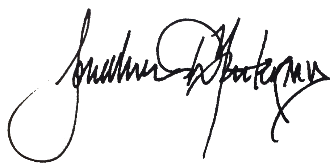 Jonathan Hunter, MDLAFP President, 2017-2018